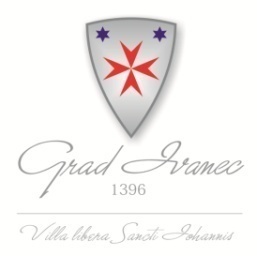 OBRAZAC ZA KOMENTIRANJEPOZIV JAVNOSTI ZA DOSTAVU MIŠLJENJA, PRIMJEDBI I PRIJEDLOGA O NACRTU PRIJEDLOGA ODLUKE O PRAVILIMA PROTOKOLA GRADA IVANCAPUTEM INTERNETSKOG SAVJETOVANJA SA ZAINTERESIRANOM JAVNOŠĆUPOZIV JAVNOSTI ZA DOSTAVU MIŠLJENJA, PRIMJEDBI I PRIJEDLOGA O NACRTU PRIJEDLOGA ODLUKE O PRAVILIMA PROTOKOLA GRADA IVANCAPUTEM INTERNETSKOG SAVJETOVANJA SA ZAINTERESIRANOM JAVNOŠĆURAZLOZI DONOŠENJA AKTAGradsko vijeće Grada Ivanca na sjednici održanoj 9. lipnja 2020. godine donijelo je Pravila protokola Grada Ivanca koja su objavljena u „Službenom vjesniku Varaždinske županije“ broj 40/2020.S obzirom na prijedlog nove Odluke o javnim priznanjima Grada Ivanca, potrebno je uskladiti i pravila protokola Grada Ivanca. Najznačajnija izmjena u odnosu na trenutno važeći akt odnosi se na način održavanja i protokol svečanosti u povodu Dana grada Ivanca i blagdana sv. Ivana Krstitelja, 24. lipnja, te na održavanje i protokol svečanih sjednica Gradskog vijeća Grada Ivanca u posebnim prilikama, kod posjeta Gradu visokih državnih dužnosnika ili u drugim prilikama od naročita značaja za razvitak i napredak cijele društvene zajednice. Također, u dosadašnje protokolarne prijmove dodatno je uvršten stalni protokolarni prijam za krug uzvanika prilikom održavanja svečanih sjednica Gradskog vijeća Grada Ivanca. CILJEVI PROVOĐENJA SAVJETOVANJACilj provođenja savjetovanja sa zainteresiranom javnošću je upoznavanje javnosti s nacrtom prijedloga Odluke o pravilima protokola Grada Ivanca te eventualno prihvaćanje zakonitih i stručno utemeljenih mišljenja, primjedbi i prijedloga. ROK ZA PODNOŠENJE MIŠLJENJA, PRIMJEDBI I PRIJEDLOGAOd  06. ožujka 2023. godine do 15. ožujka 2023. godineADRESA I NAČIN PODNOŠENJA MIŠLJENJA, PRIMJEDBI I PRIJEDLOGAPisane primjedbe na nacrt prijedloga Odluke o pravilima protokola Grada Ivanca, dostavljaju se na zadanom obrascu (u prilogu) i to elektroničkom poštom na e-mail: ljiljana.risek@ivanec.hrSukladno odredbama članka 11. Zakona o pravu na pristup informacijama („Narodne novine“ broj 25/13, 85/15 i 69/22) nakon provedenog savjetovanja sa zainteresiranom javnošću, nositelj izrade akta dužan je o prihvaćenim/neprihvaćenim primjedbama i prijedlozima obavijestiti zainteresiranu javnost putem svoje web stranice na kojoj će objaviti Izvješće o provedenom savjetovanju sa zainteresiranom javnošću.Sukladno odredbama članka 11. Zakona o pravu na pristup informacijama („Narodne novine“ broj 25/13, 85/15 i 69/22) nakon provedenog savjetovanja sa zainteresiranom javnošću, nositelj izrade akta dužan je o prihvaćenim/neprihvaćenim primjedbama i prijedlozima obavijestiti zainteresiranu javnost putem svoje web stranice na kojoj će objaviti Izvješće o provedenom savjetovanju sa zainteresiranom javnošću.Datum Citirani dio teksta (molimo obavezno točku Odluke)Prijedlog izmjeneObrazloženjeOstale napomene1.2.3.